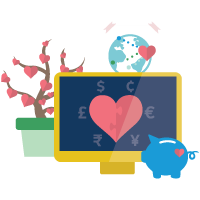 Faith Base NGO籌募屬靈理念及原則作為一個Faith Base Community，XX以屬靈籌募來籌募經費。屬靈籌募的定義是“清晰異象，洞察聖靈興起的每個機遇，以人的感動為導向，傳遞異象和提供機會，鼓勵人以金錢或網絡來投資神的國度，經歷聖經的祝福。”所以，有以下的屬靈籌募理念。“屬靈籌募”與“前線工作”同樣屬靈，都是為神建立天國的支持網絡。 弄清楚籌募是為了完成上帝的心意和使命，先求祂的國和祂的義，自能經歷一切供應。(太6:33)上帝是資源的提供者（詩50: 9-16）。我們以管家的角色來做播種者，將結果留給上帝。是上帝叫我們的籌募能否“生長”和結果子。(林前3:7)為捐獻者提供參與上帝工作的機會，通過慷慨的分享來表達對上帝的愛（林前16：1-4）。籌募的方法是傳遞異像，說出需要。眾人皆籌募，董事、同工、義工和伙伴，皆可擅用自己的網絡，參與籌募，建立天國的網絡。以友誼籌募進行，與捐獻者同行，牧養他們投資於天國，兌現應許和祝福。 吸納有相同異象的捐獻者，有助維持和擴展異象，也預防異象變質。籌募是憑信心生活，上帝會供應。耶穌傳承門徒憑信心生活，祂吩咐七十二個人往各城各鄉去。不要帶錢囊，不要帶行囊，不要帶鞋子…祂應允工人得工錢是應當的…。(路十1-7)籌募過程的不斷禱告。先清晰上帝交付的異象，為甚麼要籌？明辨用什麼人和渠道來籌錢；留意神所啟示的記號signs；勇敢踏出和向人表達；自能經歷祂的供應，永遠不缺！上帝不會將工作交給我們，卻又不供應所需要的經費和資源。若有一天他沒有供應資源，成熟的領袖不應死守事工，反而用信任和放手的態度來面對 – 事工的去或留，由神的供應與否作決定。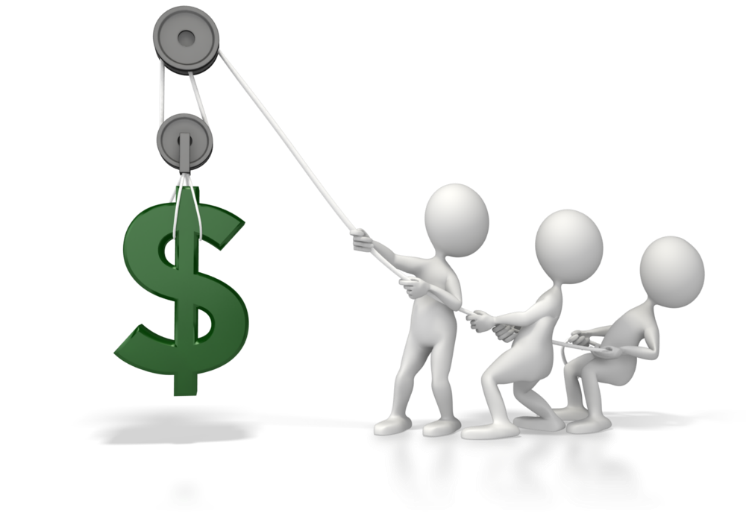 